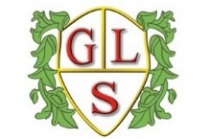 Course Aims/outline:Team Teach is a holistic de-escalation and positive handling approach that supports staff in managing challenging behaviour in their setting. The Positive Handling Strategies are suitable across age and ability ranges and the courses are delivered by experienced and knowledgeable staff. There are a number of training options available:1 Day Foundation – Aimed at lower risk settings (eg mainstream schools, nurseries, sports coaches, supply staff etc) where staff are typically supporting children without documented challenging behaviours or who do not generally pose a significant physical risk.This course covers: personal safety, team building, non-verbal and verbal de-escalation communication strategies, some positive handling techniques- if required, together with documentation and legal guidance, listening and learning, recording, reporting and reviewing.Course Leader: Mike King – Advanced Team Teach Trainer, SLE in Behaviour & SEMH Lead for the LA.Course Dates:Autumn: Monday 7th October 2019Summer: Monday 27th April 2020Venue: Green Lane SchoolTime: 9am -4pmCost: £75 per delegate (inclusive of course materials and lunch)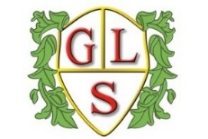 Course Aims/outline:This course will cover the same topics as the other 1 day Team Teach courses (above) but will spend longer focusing on pupils with communication difficulties.It is suitable for anyone working with children with ASD, very young children or children with communication difficulties.The aim is to provide a more focused course that spends longer considering ways of overcoming communication difficulties."Course Leader: Mike Gaskell– Advanced Team Teach Trainer, Member of GLS ASD teamCourse Dates:Spring: Monday 27th January 2020Venue: Green Lane SchoolTime: 9am -4pmCost: £75 per delegate (inclusive of course materials and lunch)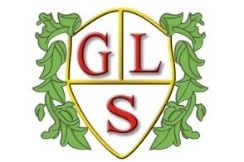 Course Aims/outline:Behaviour is perhaps the most pressing issue in education nowadays. This course aims to help staff understand behaviour and how to deal with it by:Building strong relationships – keeping channels of communication open, preventing breakdowns in communicationUnderstanding challenging behaviour – how to speak the language of behaviourResponding to challenging behaviour – do’s and don’tsPlanning for success – how to produce behaviour plans that are fit for purposeAudience:Open to all staff working in both mainstream and special, primary and secondary settings.Course Leader: Mike King – Advanced Team Teach Trainer, SLE in Behaviour & SEMH Lead for the LA.Course Dates:Autumn: Wednesday 16th October 2019Spring: Monday 3rd February 2020Summer: Thursday 2nd July 2020Venue: Green Lane SchoolTime: 9.00am – 1.00pmCost: £100 per delegate 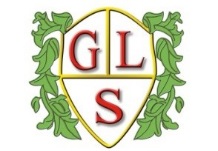 Course Aims/outline:This half day course is designed for schools wishing to implement or adapt a Performance Management Structure for Teaching Assistants within a school setting.The course will cover:Rationale behind good performance managementImportance of recognising and raising achievement of staffOFSTED expectationsSamples of successful performance management proforma’sLesson ObservationsTargetsEvidenceThe course would ideally suit Teaching Assistant team leaders, HLTA’s, SENCO’s.This course is relevant for Primary and Secondary settings.Course Leader: Gary Sykes–SLE in TA DevelopmentCourse Dates:Autumn: Monday 18th November 2019Venue: Green Lane SchoolTime: 1/2 day 9.30am-1pmCost: £50 per delegate 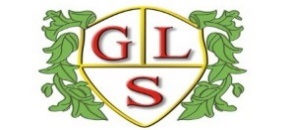 Course Aims/outline:A one day programme led by Green Lane School focussing on improving Teaching and Learning practice for teachers with SEND pupils. This will be an opportunity to engage and network with other teachers, observe outstanding practice in a special school through learning walks in a cross-phase provision (KS1/KS2/KS3/KS4).There will be 2 sessions over one day which will focus on the following:challenge and engagementassessment to inform teachingeffective differentiation and interventionAudience: Primary & Secondary teachers, who want to develop the quality of Teaching & Learning for pupils with SEND & make their classrooms more inclusive.Course Leader: Jo Mullineux –Deputy Head Teacher, SLE in SEND T&L, Lead for the LA & SIA SEND Peer Reviews, Trained facilitator for the ITP & OTP Programmes.Course Dates: Autumn: Thursday 14th November 2019Summer: Thursday 7th May 2020Venue: Green Lane SchoolTime: 9.30-3pmCost: £100 per delegate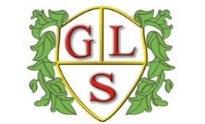 Course Aims/outline: 2 Day Basic:This course is aimed at staff at medium risk settings facing challenging behaviours (eg special schools, PRU’s, children’s homes etc). Typically staff supporting individuals with documented challenging behaviours / special needs that foreseeably poses a physical risk to self or others. This course covers: personal safety, team building, non verbal and verbal de-escalation communication strategies, positive handling techniques, together with documentation and legal guidance, listening and learning, recording, reporting and reviewing.Course Leader: Mike King – Advanced Team Teach Trainer, SLE in Behaviour & SEMH Lead for the LACourse Dates:Autumn: Wednesday 4th – Thursday 5th December 2019Spring: Wednesday 26th - Thursday 27th February 2020Summer: Thursday 9th - Friday 10th July 2020Venue: Green Lane SchoolTime: 9am -4pmCost: £150pp (inclusive of course materials and lunch)Please NoteWe are also in a position to offer whole or partial staff training for organisations within Warrington or Salford. This is where we come to you to deliver either the 1 day foundation or the 2 day basic course. There is also an option to deliver the courses as twilight sessions.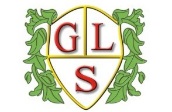 Course Aims/outline:The workshop provides a detailed introduction to the Makaton Vocabulary combining a practical approach with theory and technical information. Signs and Symbols from the Core Vocabulary are taught during practical sessions. The workshop is over a two day period and consists of Modules One and Two on the first day followed by Modules Three and Four on day two. Audience:This workshop is for parents or carers who need an understanding of Makaton signs and symbols in their daily life to help aid understanding and develop communication with their children. Course Leader: Sue Clarke – Makaton Regional TutorCourse Dates:Spring: Wednesday 15th - Thursday 16th January 2020Venue: Green Lane SchoolTime: 9.30-3pmCost: £50 per delegate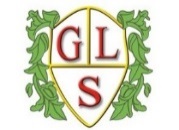 Course Aims/outline:This half day course is designed to cover the ever changing role of the Teaching Assistant.During the course we will cover:The role of the teaching assistantExpectations of the School, Teachers and OFSTEDPublic Perceptions of Teaching AssistantsResponsibilitiesDifferentiationGetting the most out of your day.This course would ideally suit new Teaching Assistants, Teaching Assistants wanting to progress and develop their role, HLTA’s and SENCO’s.This course is relevant for Primary and Secondary settings.Course Leader: Gary Sykes–SLE in TA DevelopmentCourse Dates:Spring: Monday 10th February 2020Venue: Green Lane SchoolTime: 1/2 day 9.30-1pmCost: £50 per delegate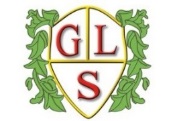 Course Aims/outline:The workshop provides a detailed introduction to the Makaton Vocabulary combining a practical approach with theory and technical information. Signs and Symbols from the Core Vocabulary are taught during practical sessions. The workshop is over a two day period and consists of Modules One and Two on the first day followed by Modules Three and Four on day two.Participants will receive a set of manuals, a pocket hand book of signs, a pocket hand book of symbols and a certificate from the Makaton Charity. Audience:This is a Makaton Workshop for those who need an understanding of Makaton signs and symbols in their work, including Early Year’s Workers: Teaching Staff: Health & Social Care Workers and other Professionals.Course Leader: Sue Clarke – Makaton Regional TutorCourse Dates:Spring: Wednesday 12th – Thursday 13th February 2020Venue: Green Lane SchoolTime: 9.30am -3pmCost: £150 per delegate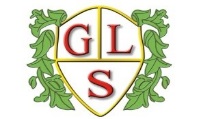 Course Aims/outline:Delivered by qualified Forest School Leaders, this half day course offers some practical guidance around delivering outdoor learning to children with SEND. See example activities and resources that will aid communication and understanding, allowing children with SEND to engage with the green environment.Throughout the morning you will also have the opportunity to share your experiences and be advised how you can further support SEND pupils by engaging in outdoor learning. You will also observe an outdoor learning session delivered to a group of children with SEND.Audience: Primary Teachers, TAs & SENCOsCourse Leader: Lynne Ledgard – Assistant Headteacher, Qualified & experienced Forest School Leader, Trained Facilitator of the ITP & OTP Programmes.Course Dates:Spring: Wednesday 18th March 2020Venue: Green Lane SchoolTime: ½ Day 9.30-12.30pmCost: £100 per delegate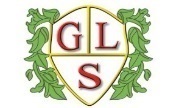 Course Aims/outline:This training will include: Sensory Issues & ASD, SCERTS (Social communication, Emotional Regulation & Transactional Supports), Time in one of our ASD classrooms to see strategies in action, our work with parents (described by the NAS as innovative, extremely valuable for families, exceptional in its nature of a very high quality), A chance to listen to a young man with autism, who will give an insight into what it is like for young children on the spectrum. 
Course Leader: Julie Naylor – ASD Lead, NAS Moderator & SLE for ASD.Course Dates:Spring: Wednesday 25th March 2020Venue: Green Lane SchoolTime: 9am -3pmCost: £100 per delegate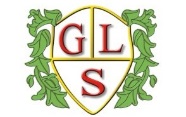 Course Aims/outline:This half day course is ideal for teaching assistants wanting to professionally develop their role within the classroom;During the course we will cover:Different ways of supportingQuestioningRecording and reportingUnderstanding Level and TargetsKeeping EvidenceTarget setting.Audience: The course would ideally suit existing Teaching Assistants wanting to have a better understanding of pupil need and how to aid them in making progress, Teaching Assistant Team leaders and SENCO’s. This course is relevant for Primary and Secondary settings.Course Leader: Gary Sykes–SLE in TA DevelopmentCourse Dates:Autumn: Monday 11th November 2019Spring: Monday 30th March 2020Venue: Green Lane SchoolTime: 1/2 day 9.30-1pmCost: £50 per delegate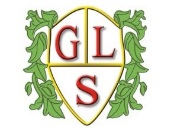 Course Aims/outline: This training will include: This 1 day course deals specifically with the moving and handling of children with impaired movement. It is designed to cover theoretical and practical requirements of the Manual handling operations regulations 1992.
The information on this course should help carers of all kinds to perform their client handling duties more safely and comfortably.Audience: All staff who work with pupils with impaired movement and their equipment in both mainstream and special, primary and secondary.Course Leader: Joanne Milnes – Manual Handling TrainerCourse Dates: Summer: Monday 6th July & Wednesday 8th July 2020.Venue: Green Lane SchoolTime: 9am -3:30pmCost: £100 per delegateIf you are interested in any of the above courses or have any further questions please contact the school directly via email greenlaneschool_admin@warrington.gov.uk or on the main school number 01925 811 617.